>.  1. Administrivia1.a Roll Call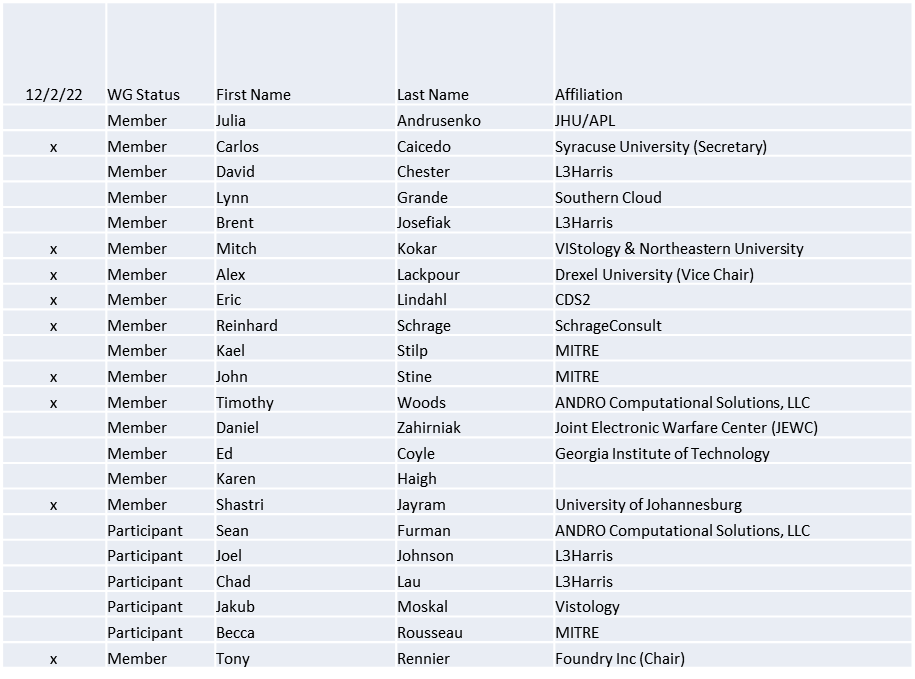 Quorum achieved1.b.  Approval of AgendaApproval of Agenda from 5-22-0025-00-agenMover: ReinhardSecond: AlexVote: UC1.c.  Copyright slides Copyright policy slides were presented. No comments came forward.1.d.  Patent slides / Notes on status Patent related slides were presented, no issues came forward1.e. Approval of recent minutesMotion to approve 11/4/22 WG minutes contained in Doc #: 5-22-0024-00-mins Mover: JohnSecond: ReinhardVote: UC2. Status of 1900.5 RevisionReworking the architectureLooking at CBRS band and associated rules, converting to human readable, preparing for a map to a policy languageAwaiting feedback from IEEE on hosting a license server for EA Enterprise Architect3.   Status of 1900.5.1Using the modeler to create policies and express them into P1900.5.1 standard augmented (with user-friendly structures) policy languageCreating utilities to score each policyScore to be used in a Nash equilibrium algorithm Shooting for an ad-hoc in January4. Status of 1900.5.2 RevisionCRG work temporarily delayed5. Review of other DySPAN-SC activities Lynn is working on an outreach effort that would include YouTube videos to highlight DySPAN-SC activitiesP1900.8 Looking at a late spring 2023 draft6. 1900.5 marketing opportunitiesAlex contributed to a MILCOM 2022 paper with SSC on MICAITC conference took place in Arizona UniversityAlex contributed to papers published both MICA and OSCAR papers.7. 1900.5 meeting planning and reviewP1900.5 Revision Ad-hoc 12/16/22 1300 ETP1900.5 Revision Ad-hoc 12/23/22 1300 ETP1900.5 WG Mtg 1/6/23 0800 ET8.  1900.5 ElectionsElection Officer’s Report (Dave Chester)12/2/22 - We now have three candidates for Chair and two candidates for Vice Chair. I am checking the rules because there may be an issue with Secretary. I will send out the ballot as soon as I determine if an issue exists.9. AoBNone Meeting adjourned at 3:25 P.M. EST an Working GroupIEEE DYSPAN-SC 1900.5TitleMeeting minutes 0272 for the P1900.5 Meetings of December 2, 2022DCN5-23-0003-00-minsDate Submitted02/25/2023Source(s)Carlos  Caicedo (Syracuse University)     email:     ccaicedo@syr.edu    AbstractMinutes for the IEEE 1900.5 meetings held on December 2, 2022NoticeThis document has been prepared to assist the IEEE DYSPAN-SC. It is offered as a basis for discussion and is not binding on the contributing individual(s) or organization(s). The material in this document is subject to change in form and content after further study. The contributor(s) reserve(s) the right to add, amend or withdraw material contained herein.ReleaseThe contributor grants a free, irrevocable license to the IEEE to incorporate material contained in this contribution, and any modifications thereof, in the creation of an IEEE Standards publication; to copyright in the IEEE’s name any IEEE Standards publication even though it may include portions of this contribution; and at the IEEE’s sole discretion to permit others to reproduce in whole or in part the resulting IEEE Standards publication. The contributor also acknowledges and accepts that IEEE DYSPAN SC may make this contribution public.Patent PolicyThe contributor is familiar with IEEE patent policy, as outlined in Section 6.3 of the IEEE-SA Standards Board Operations Manual <http://standards.ieee.org/guides/opman/sect6.html#6.3> and in Understanding Patent Issues During IEEE Standards Development <http://standards.ieee.org/board/pat/guide.html>.